Problem 1Problem 2Gridded ResponseMondayWrite in expanded form.Evaluate  		Problem 2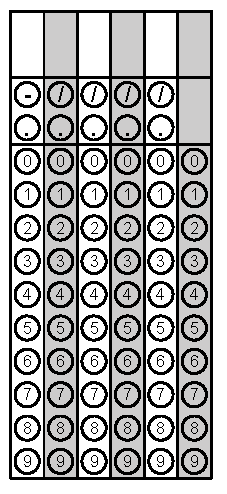 TuesdayWhat is 5.0 – 1.7?Solve the problem below and bubble the answer into the gridded response.  6021-  593Problem 2WednesdaySolve the inequality. Covert the mixed number into an improper fraction.Problem 2ThursdayMichaela’s room is 12 feet wide by 8 feet long.  Her brother’s room is half as wide but twice as long.  Whose room is bigger?What is the volume of this figure?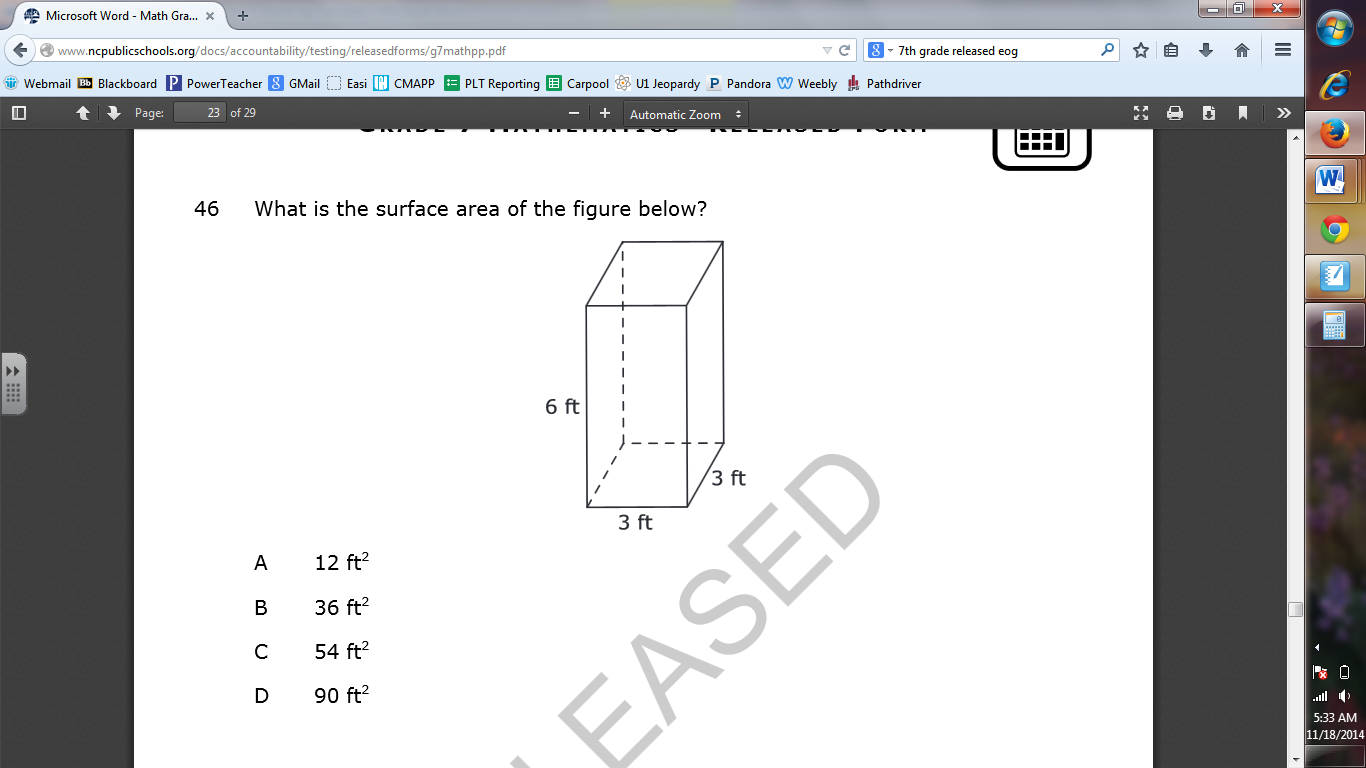 Problem 2FridayOrder the numbers from LEAST to GREATEST.3.5, ½ , ¾ , 3.025Below is the weight of five football players from each team. What is the median weight of Steelers?Problem 2 